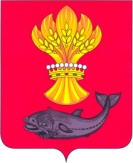 АДМИНИСТРАЦИЯПАНИНСКОГО МУНИЦИПАЛЬНОГО РАЙОНАВОРОНЕЖСКОЙ ОБЛАСТИП О С Т А Н О В Л Е Н И Еот 25.02.2020 № 43р.п. ПаниноВ соответствии с Федеральными законами от 27.12.2019 № 472-ФЗ « О внесении изменений в Градостроительный кодекс Российской Федерации и отдельные законодательные акты Российской Федерации», от 27.07.2010 № 210-ФЗ «Об организации предоставления государственных и муниципальных услуг», администрация Панинского муниципального района Воронежской области п о с т а н о в л я е т:1. Внести в постановление администрации Панинского муниципального района Воронежской области от 27.07.2018 № 238 «Об утверждении административного регламента по предоставлению муниципальной услуги «Предоставление градостроительного плана земельного участка» (в редакции постановления администрации Панинского муниципального района Воронежской области от 30.10.2018 № 336, от 26.11.2018 № 393) следующие изменения:- в абзаце 2 пункта 2.4 административного регламента слова «20 рабочих дней» заменить словами «14 рабочих дней»;- в абзаце 5 пункта 2.4 административного регламента слова «9 рабочих дней» заменить словами «6 рабочих дней»;- в абзаце 6 пункта 2.4 административного регламента слова «8 рабочих дней» заменить словами «5рабочих дней»;- в подпункте 3.3.6 административного регламента слова «Максимальный срок исполнения административной процедуры – 9 рабочих дней» заменить словами «Максимальный срок исполнения административной процедуры –6 рабочих дней»;- в подпункте 3.4.4 административного регламента слова «Максимальный срок исполнения административной процедуры – 8 рабочих дней» заменить словами «Максимальный срок исполнения административной процедуры – 5 рабочих дней»;2. Настоящее постановление вступает в силу со дня официального опубликования в официальном периодическом печатном издании Панинского муниципального района Воронежской области «Панинский муниципальный вестник».3. Контроль за исполнением настоящего постановления возложить на заместителя главы администрации Панинского муниципального района Воронежской области – начальника отдела по капитальному строительству, газификации, ЖКХ, архитектуре и градостроительству Мищенко В.И.О внесении изменений в постановление администрации Панинского муниципального района Воронежской области от 27.07.2018 № 238 «Об утверждении административного регламента по предоставлению муниципальной услуги «Предоставление градостроительного плана земельного участка» (в редакции постановления администрации Панинского муниципального района Воронежской области от 30.10.2018 № 336, от 26.11.2018 № 393)Глава Панинского муниципального районаН.В. Щеглов